Napíš číslice01230 1 2 3 00112233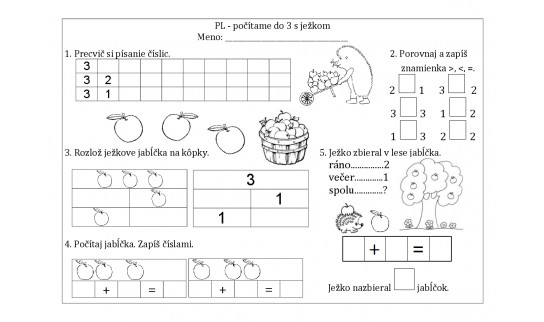 